SNP Memo #2020-2021-48
COMMONWEALTH of VIRGINIA 
Department of Education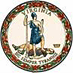 DATE: March 3, 2021TO: Directors, Supervisors, and Contact Persons AddressedFROM: Sandra C. Curwood, PhD, RDN, SandySUBJECT: Maximize Your Summer Meal Service in 2021 Webinar March 11, 2021    			The Virginia Department of Education, Office of School Nutrition Programs (VDOE-SNP), in partnership with No Kid Hungry Virginia, will offer a webinar on Thursday, March 11, 2021, at 2:00 p.m., to explore meal program considerations for summer 2021. This webinar will offer school food authorities and community sponsors the opportunity to consider different scenarios and the possible impact of program decisions to ensure children have access to nutritious meals and snacks during the summer months. COVID-19 has highlighted and exacerbated childhood food insecurity, but summer meal program operators have spent the past year demonstrating their innovation, flexibility, and ability to meet the needs of their communities. This webinar will offer participants the information, tools, and resources needed to continue their success in summer 2021. Zoom Meeting Information Topic: Maximizing Your Summer Meal Service in 2021Time: Thursday, March 11, 2021, 2:00 PM Eastern Standard Time (US and Canada)Hosts: Maggie Parker and Sarah SteelyRegister in advance for this webinarAfter registering, you will receive a confirmation email containing information about joining the webinar.If you have questions, please contact Maggie Parker, Child Nutrition Programs Manager, by email at Maggie.Parker@doe.virginia.gov or by phone at (804) 786-1147. SCC/CEJ/cc